贵州省2023年中医住院医师规范化培训招录学员报名操作手册说明：本操作手册只作为贵州省中医住培招录招录报名使用，图片均作为参考说明使用，不作为实际操作使用。报名操作步骤：注册--登录--完善个人信息及证明材料--志愿填报--审核--打印报名表--参加考试--录取确认审核通过后方可参加招录考试，请及时查看个人审核进度。人员类型为“外单位委培人员”或“本单位人”的学员，请上传“单位同意培训证明”（必填），无统一模板，证明内容包含：姓名、身份证号、入职时间、合同期限、同意派送哪个专业培训。（一）系统登录操作流程：1.报名考生请使用电脑在浏览器中登入系统进行操作，推荐使用谷歌浏览器或360极速版浏览器，请勿使用手机或平板登录操作。2.报名考生登录中医住院医师规范化培训管理平台（https://gztcm.mvwchina.com/)进行网上报名。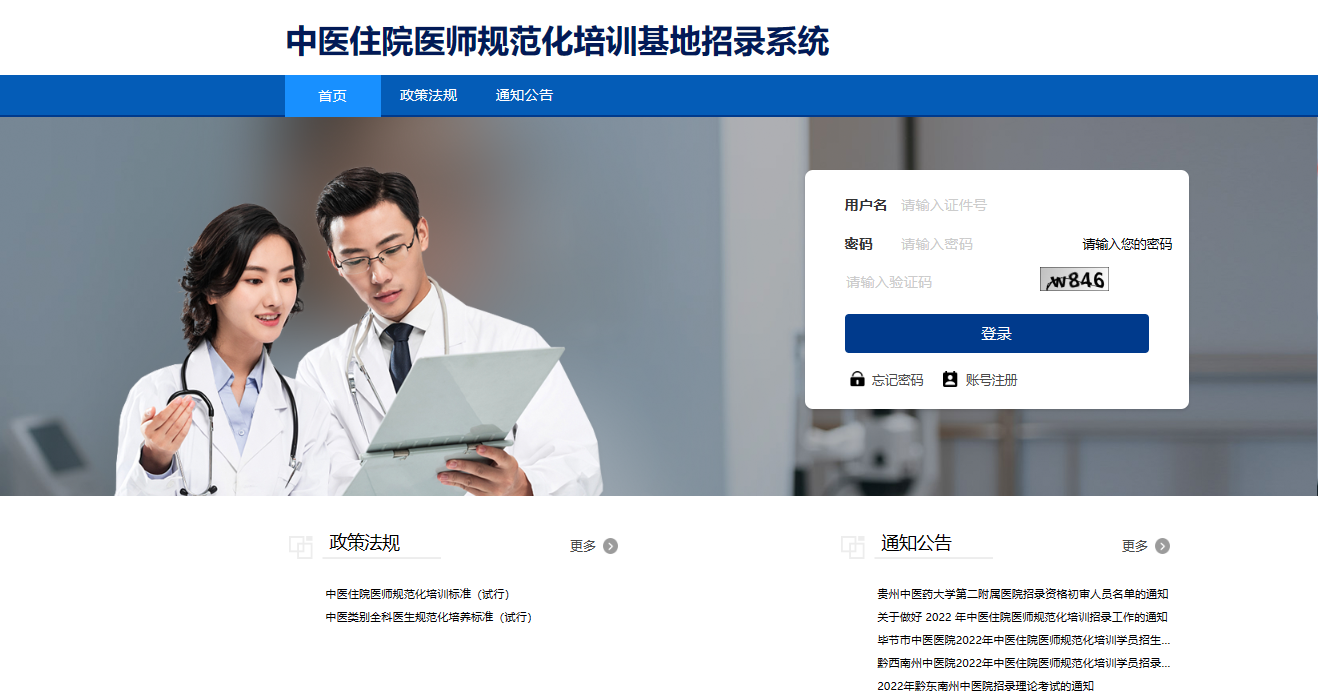 注意事项：未注册的报名学员需注册，注册完成后，返回页面直接登录即可。如已注册或提示账号已存在，可找回密码。（二）账号注册1.使用电脑登录，使用谷歌浏览器或360浏览器（极速版）中打开中医住院医师规范化培训管理平台。请注意，切勿使用手机或平板登录报名。2.点击【账号注册】，参培医师进行账号注册。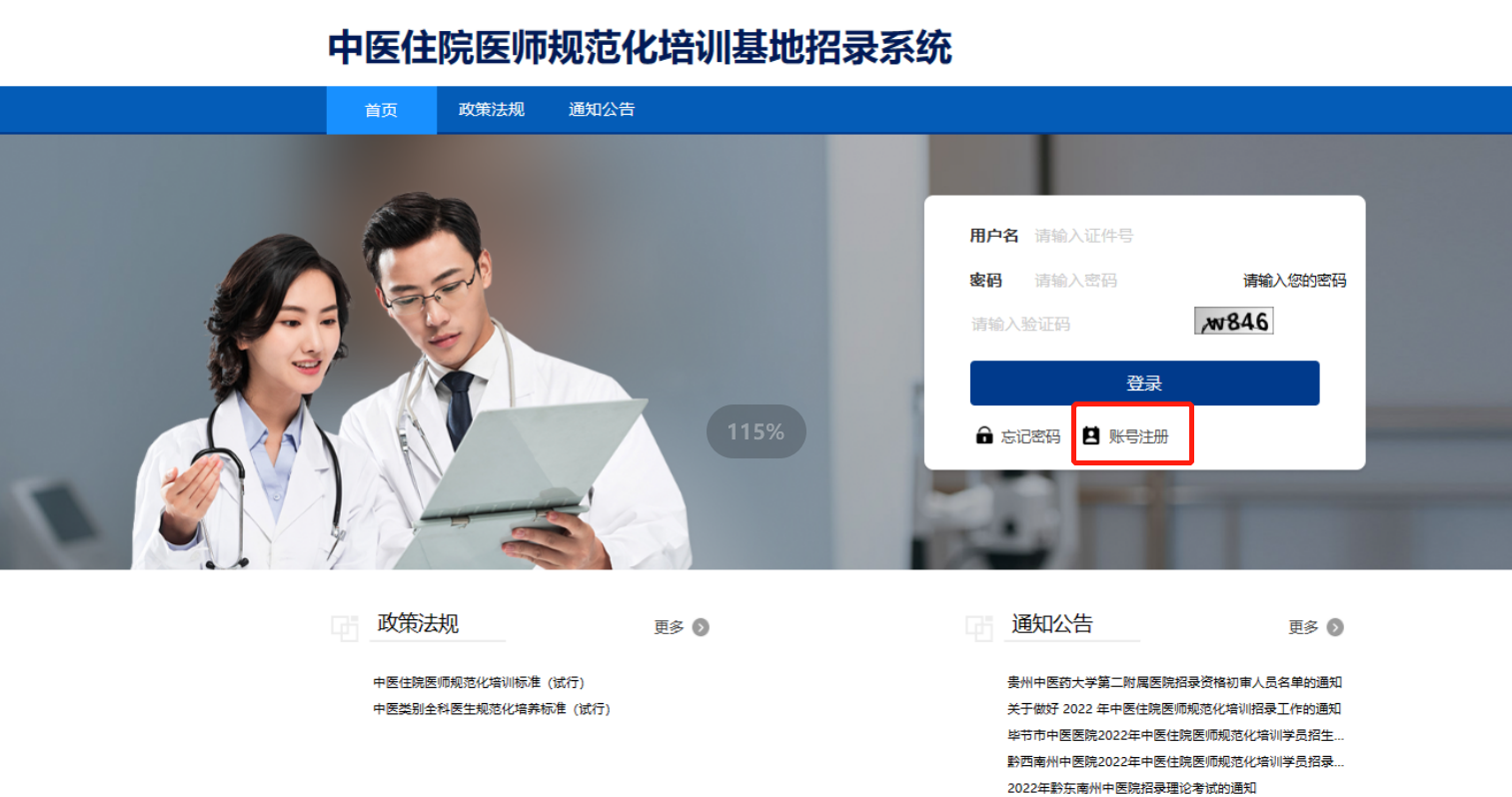 3.按账号注册页面要求提示填写信息，身份类型选择“住院医师”（助培学员同等操作），证件号码使用身份证号，点击【注册】完成注册。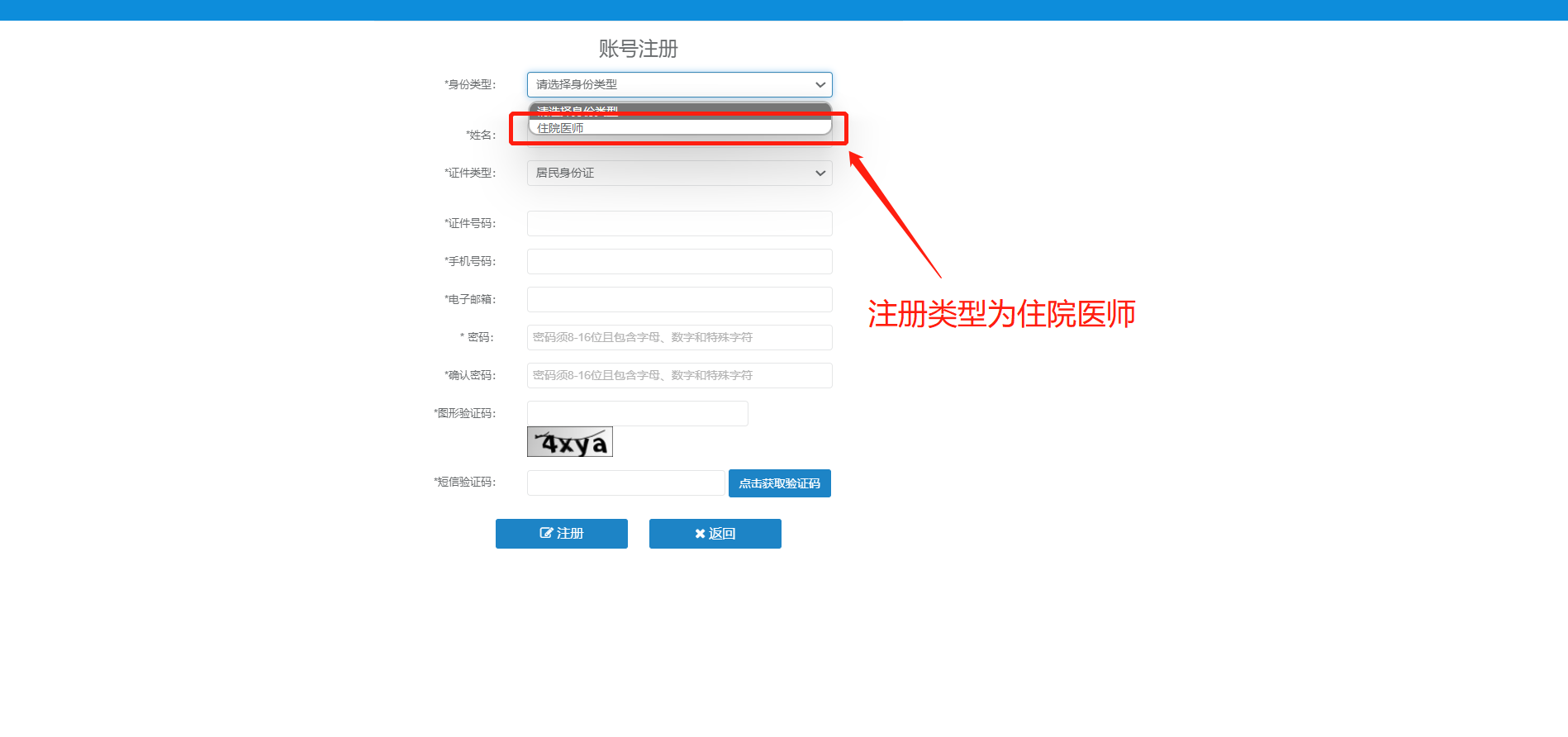 4.注册完成后，在系统登录页面输入正确的用户名（证件号）、密码和验证码，点击登录。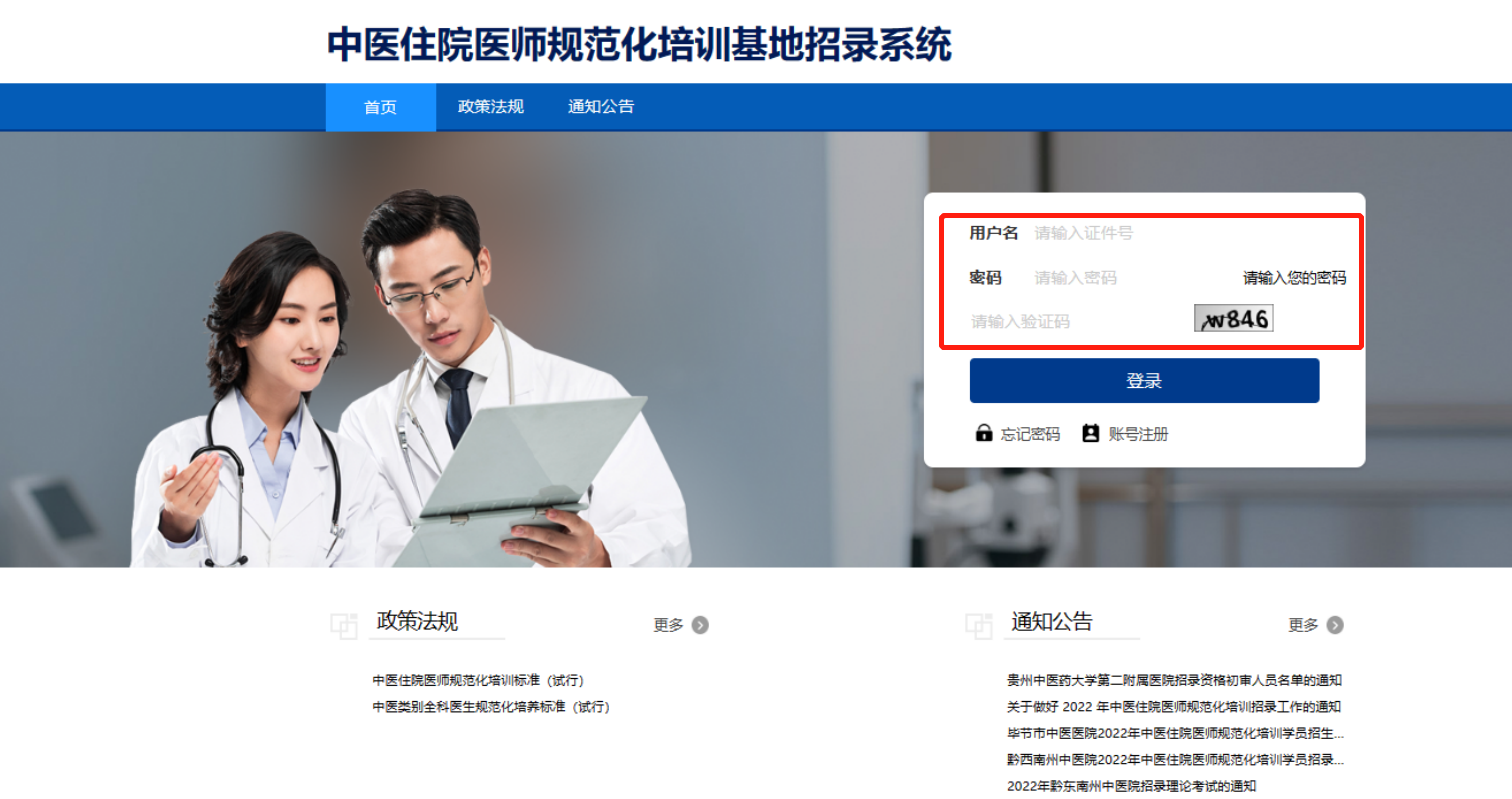 注意事项：（1）建议使用谷歌浏览器、360极度版，登录贵州省中医住院医师规范化培训管理平台。（切勿使用手机或平板登录）（2）身份类型必须选择住院医师进行注册。（3）姓名需与证件号码上的姓名保持一致，证件号请使用身份证号进行注册（港澳台同胞使用来往通行证）。（4）手机号码填写当前正在使用的手机号，注册时需要接收手机验证码。（5）密码8-16位，需同时包含字母、数字、特殊字符。（6）身份证号为唯一登录账号，请妥善保管个人信息。（7）如注册时出现验证码收不到的情况，请检查网络并检查信息是否填写正确（密码设置需要输入特殊字符）。（8）如果忘记密码，点击系统登录首页忘记密码，依据提示信息填写，即可重置密码。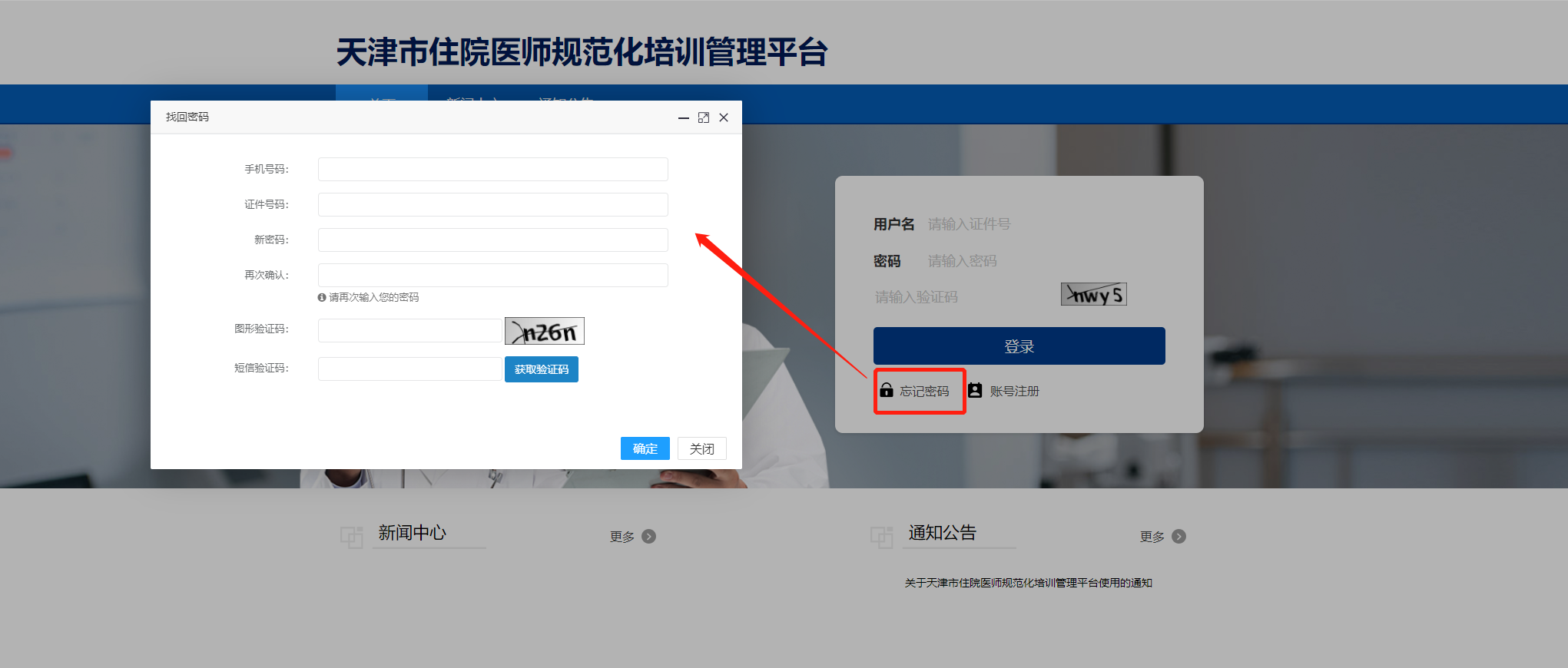 （三）完善个人信息操作流程：1.登录系统后，点击系统上方的【个人信息】模块，进入到个人信息完善页面，进行信息完善。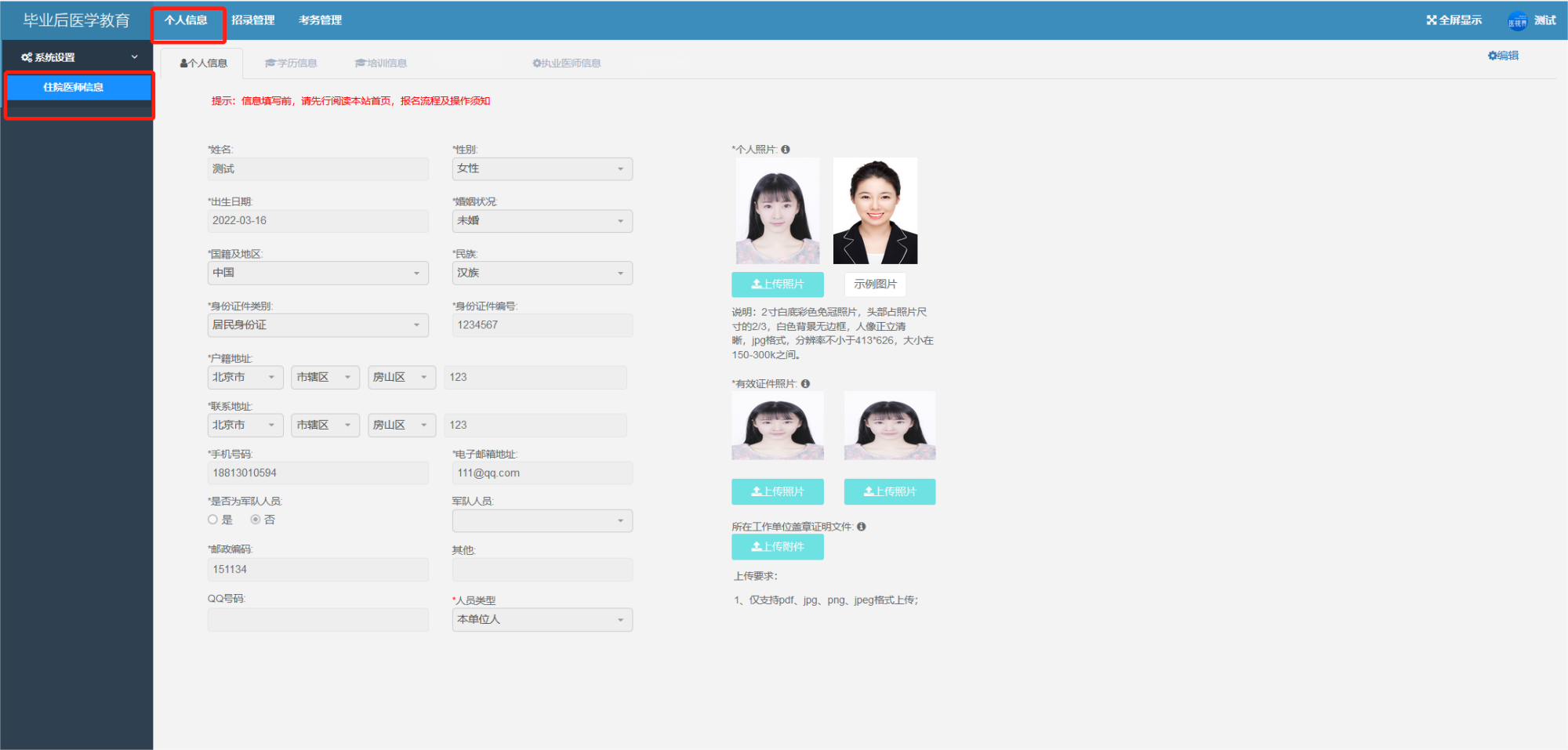 2.在个人信息页面，完善个人信息，包括个人基本资料信息、学历信息、执业医师信息及上传个人相关证件照片。（“培训信息”模块无需填写）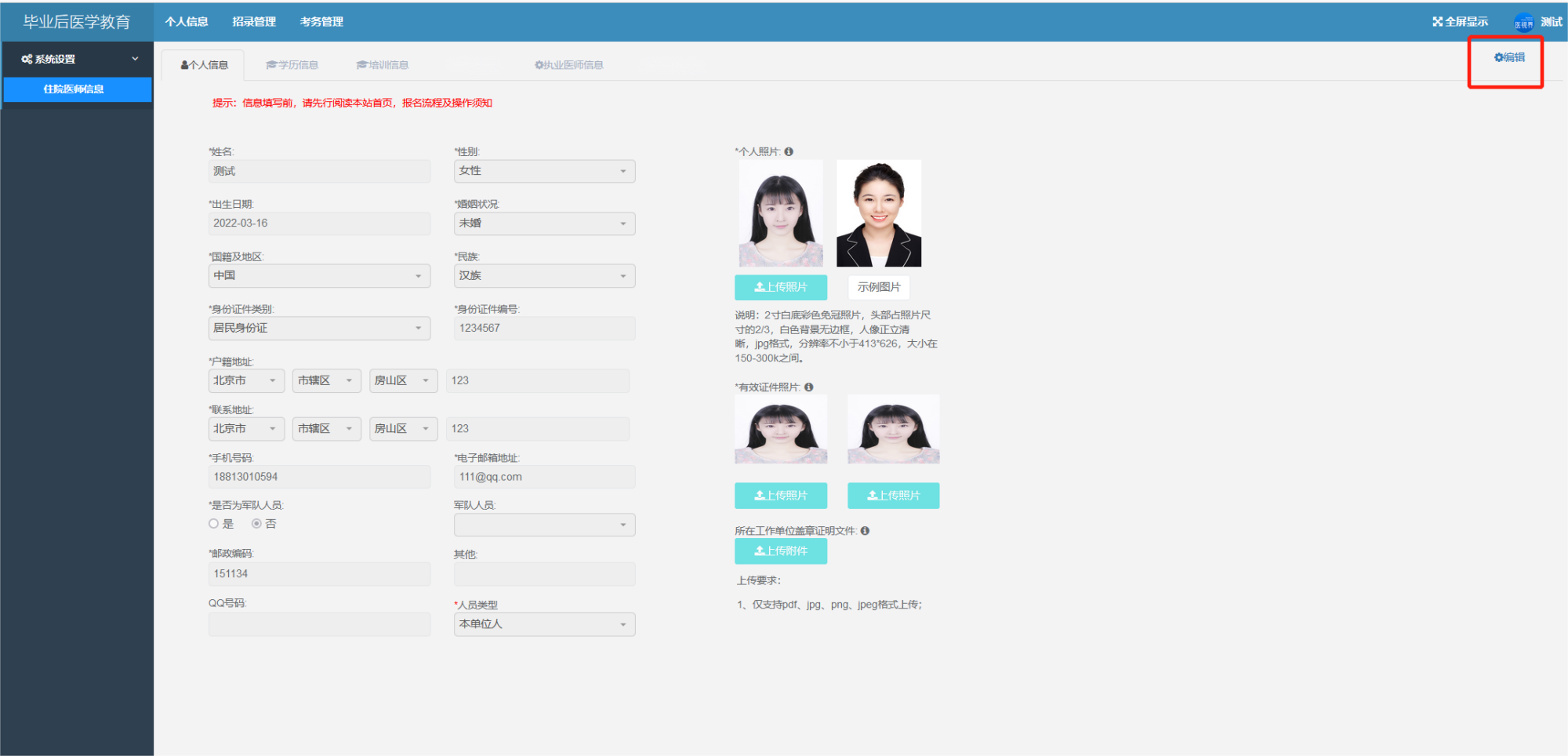 请注意：（1）完善信息时需先点击【编辑】按钮，完善后再次点击【保存】按钮。（2）人员类型为“外单位委培人员”或“本单位人”的学员，请上传“单位同意培训证明”（必填），无统一模板，证明内容包含：姓名、身份证号、入职时间、合同期限、同意派送哪个专业培训。（3）有效身份照片为身份证正反面照片。3.个人基本信息与学历信息为必填项，学历信息完善时如遇到毕业院校不存在的情况，在毕业院校下拉框内选择“其他院校”，手动在“其他院校输入框”内填写真实的毕业院校即可，毕业专业同上。学历信息必须包含已毕业的高等学历信息（大学以上学历）,由高至低填写（大学以上学历），否则影响报名审核。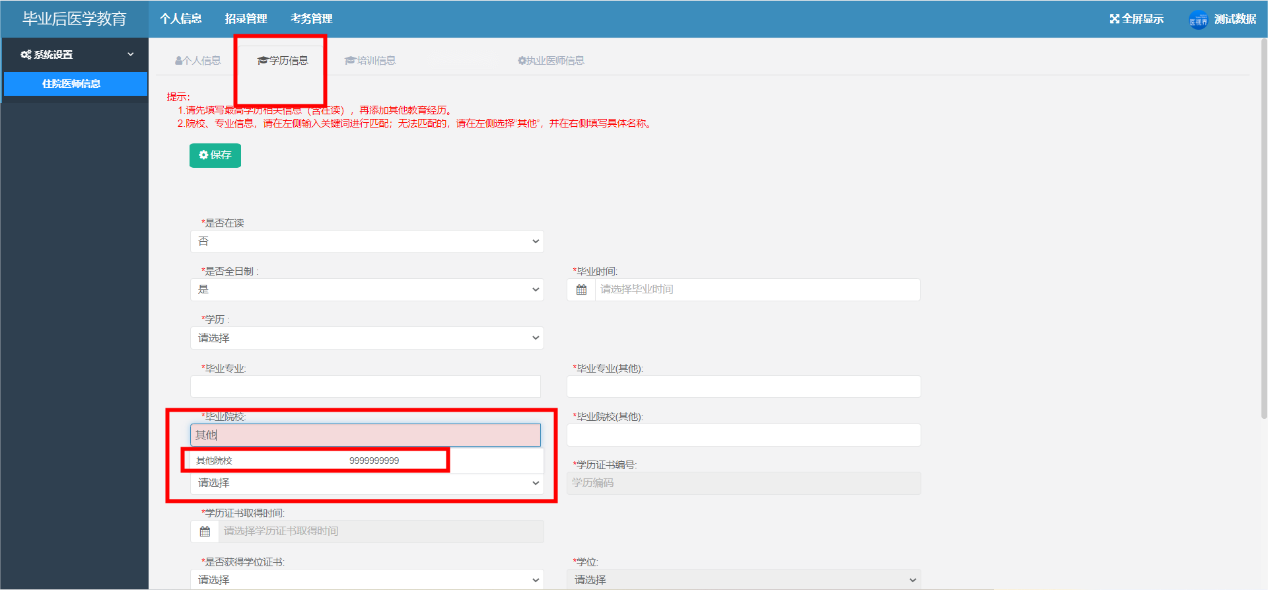 4.执业医师信息为必填项，证书照片等材料按照要求上传即可，如未获取选择“否”即可。请注意：执业医师资格证书查询：医生执业注册信息查询 (www.nhc.gov.cn)医师执业考试成绩查询网址：国家医学考试网 (www.nmec.org.cn)四六级考试成绩查询：中国教育考试网（www.neea.edu.cn）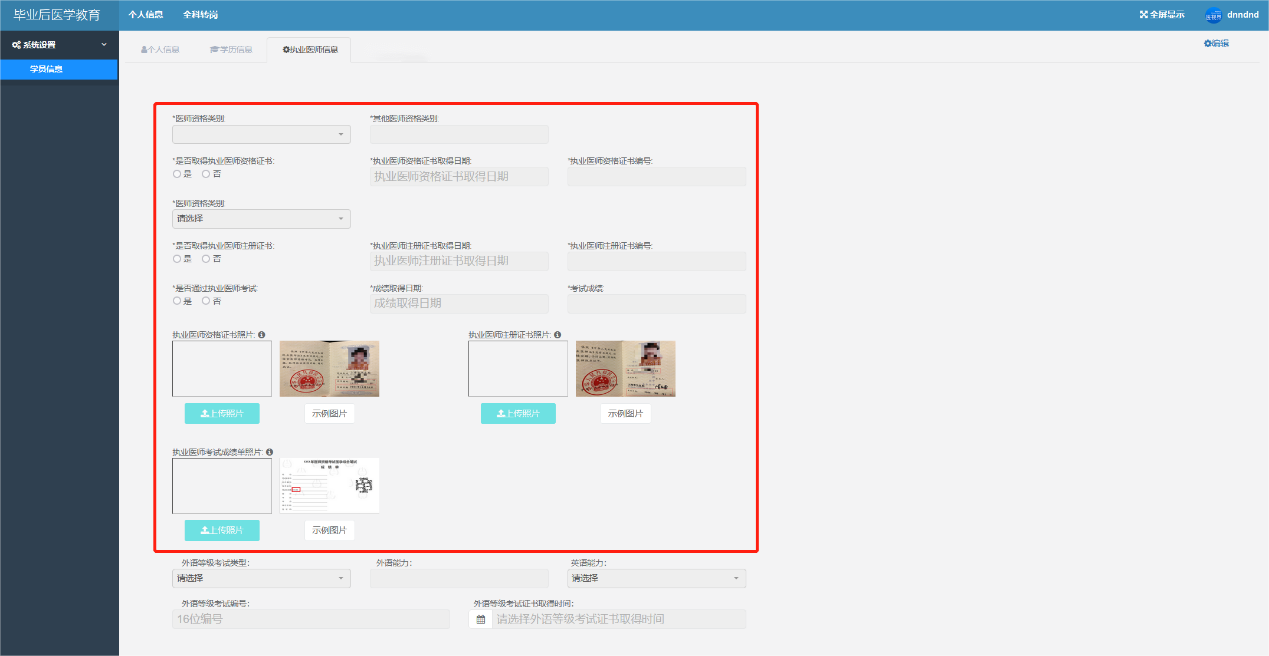 5.请注意：个人证件照、身份证正反面照片、毕业证书、执业证书等照片与证明材料格式严格按照合格要求上传，填报过程中请拍摄原件或扫描原件进行上传（复印件、不清晰照片、翻转照片将会审核不通过)。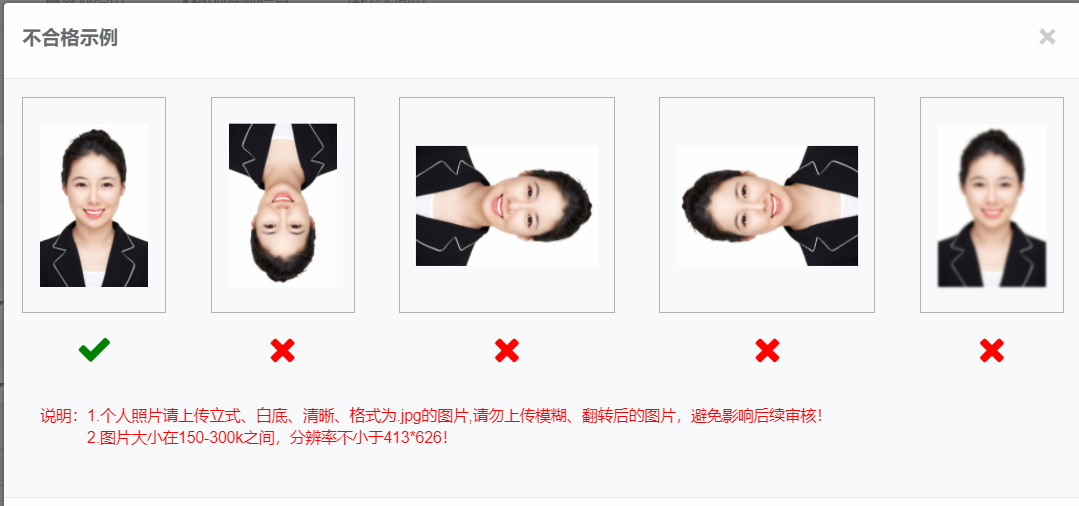 （四）志愿填报说明：个人信息完善后，即可填报志愿。若个人信息未完善，则无法填报志愿。1.点击系统上方【招录管理】，点击左侧【志愿填报】，即可查看省内招录开始和截止时间、批次等信息。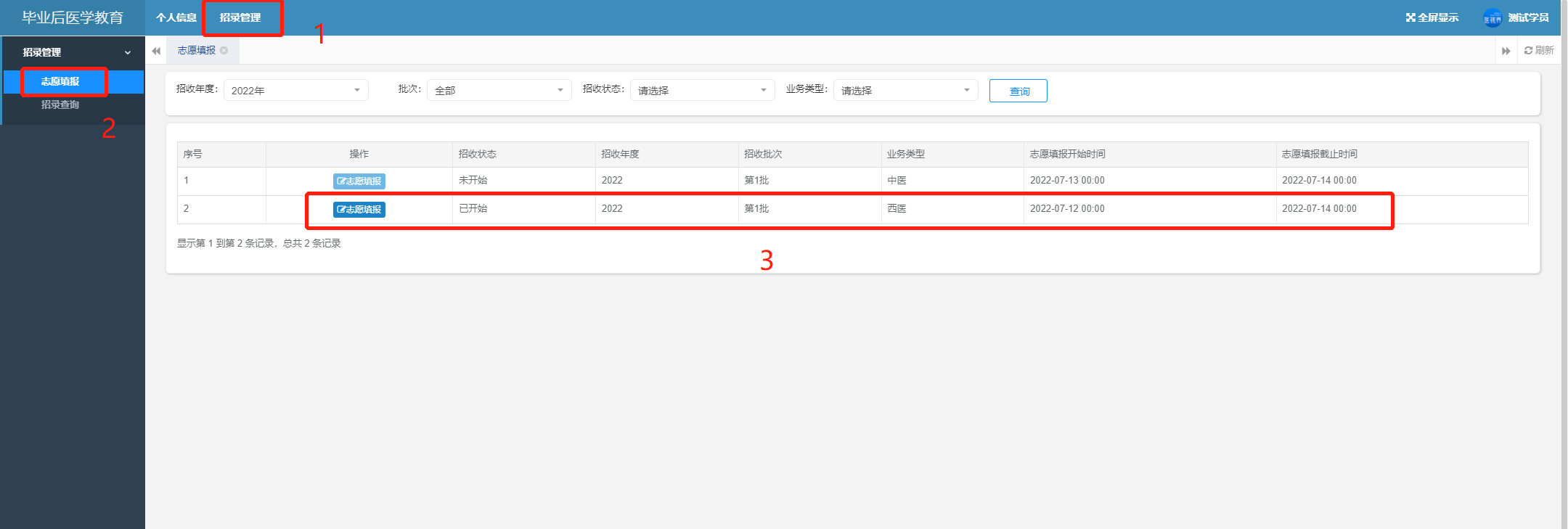 2.点击【填报志愿】，选择“志愿基地”和“报名专业”进行志愿填报。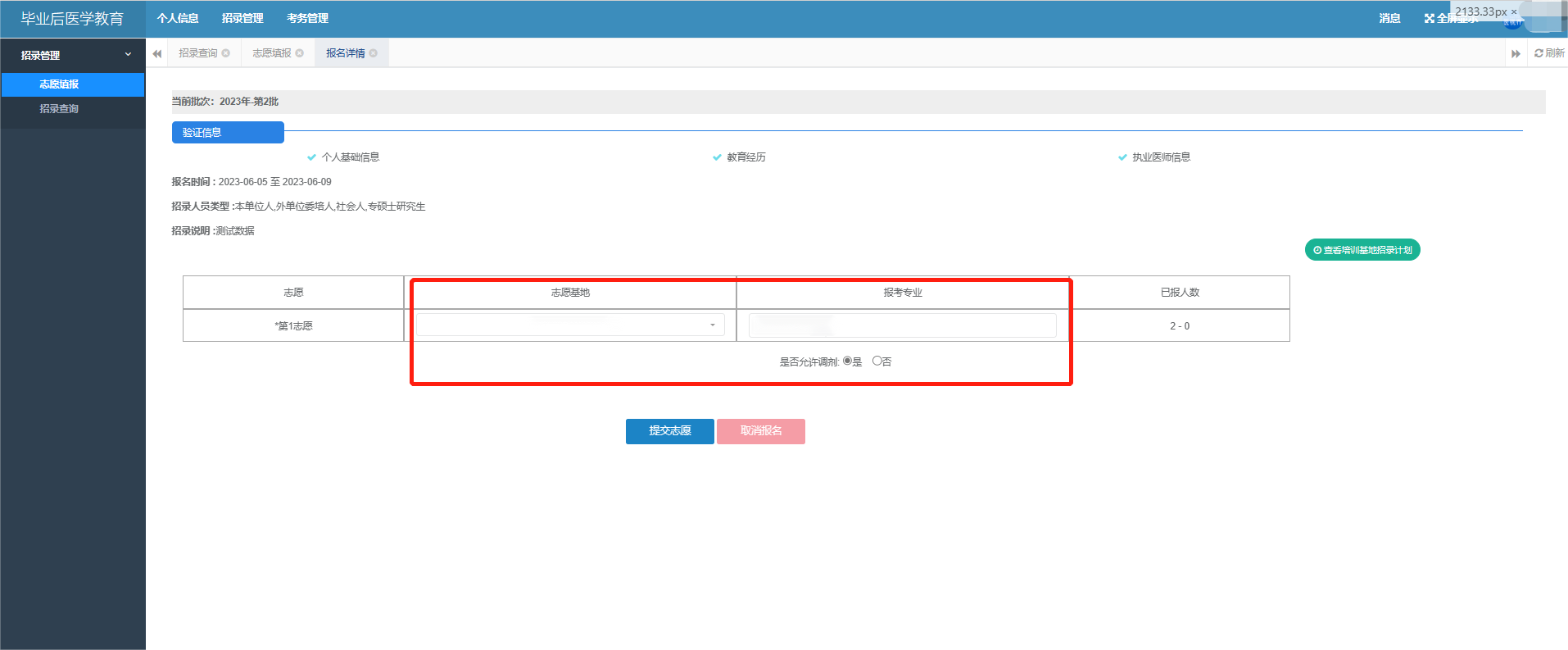 3.等待填报志愿的培训基地进行信息审核，查看审核状态。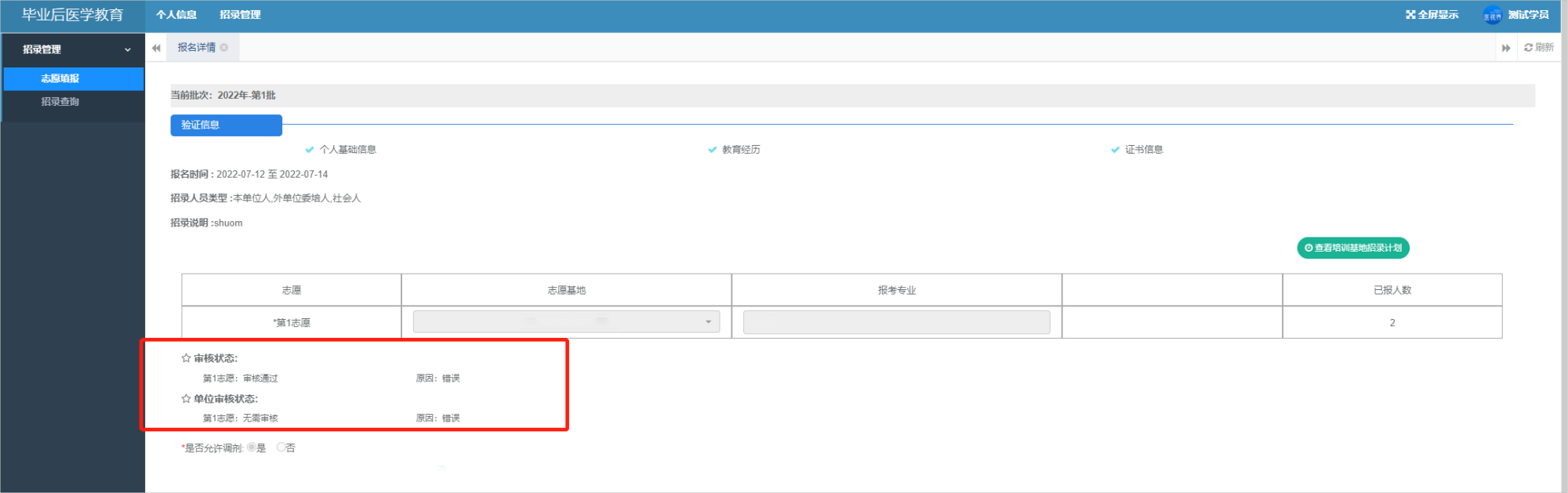 （五）打印报名表1.报名完成后，点击左侧导航栏【招收查询】即可打印报名表，请根据报名培训基地要求进行审核确认。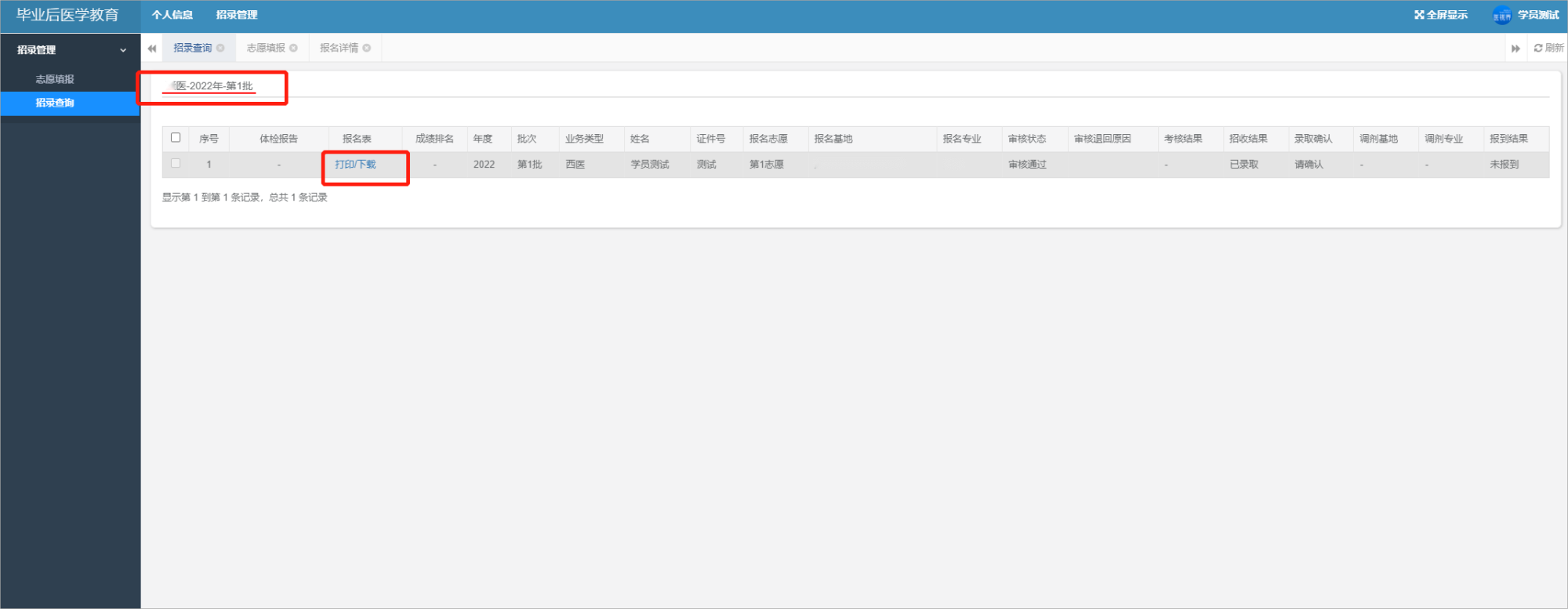 （六）招收查询1.点击左侧导航栏【招收查询】，即可查看本人招录报名的进度。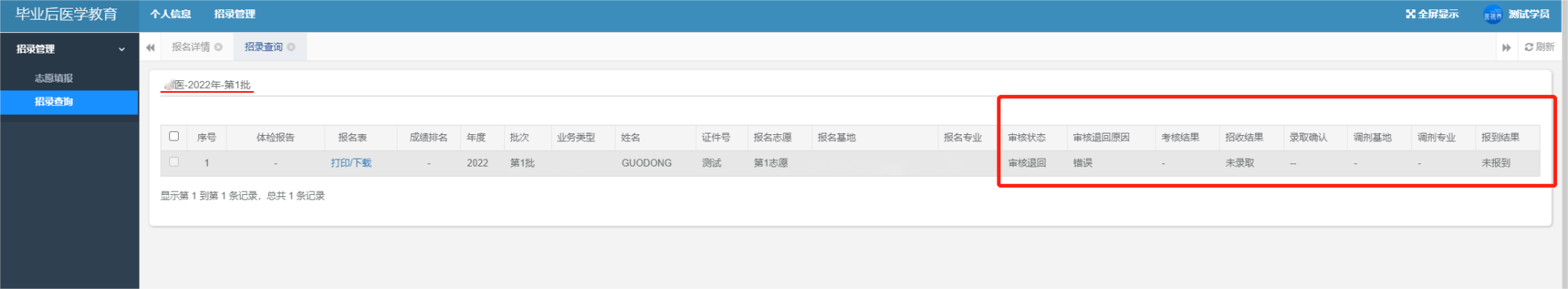 2.如审核被退回，可根据审核退回原因进行信息修改，在报名阶段可点击取消报名，修改信息完成后可再次提交报名。（请注意报名时间，报名时间结束后“取消报名”将不能报名，审核通过后不可取消报名）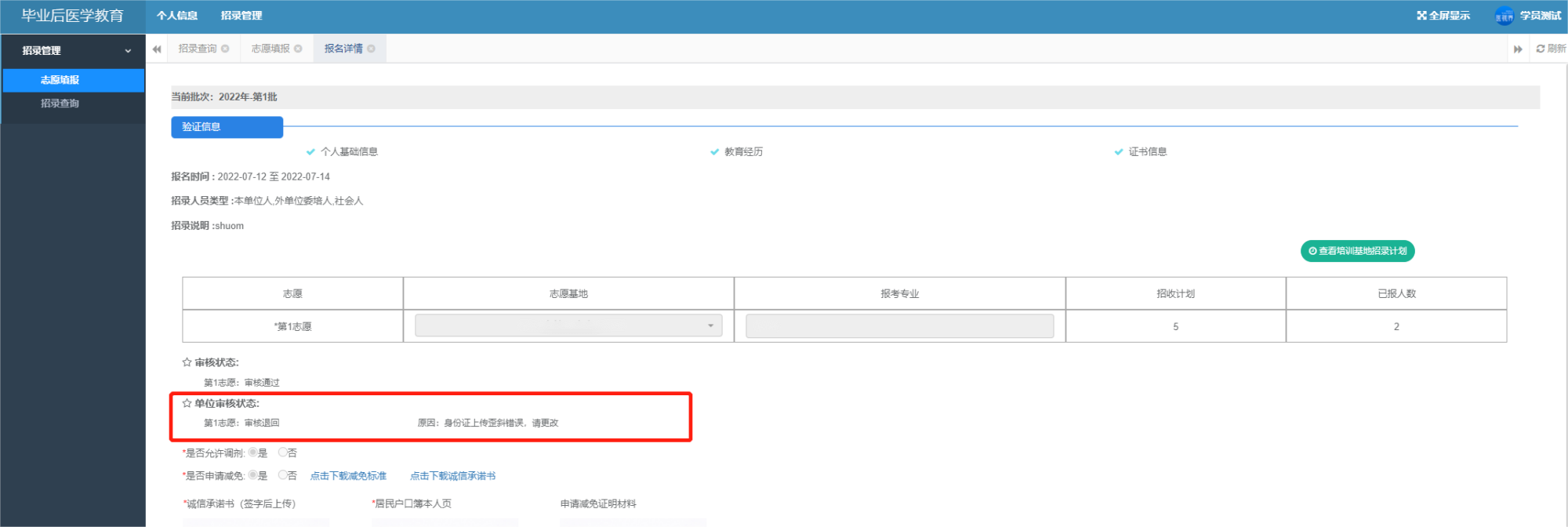 3.审核通过即可参加招录考试，具体考试通知详见通知公告。（七）报到确认1.已录取的学员接收录取通知后需在【招录查询】中点击【录取确认】，入培报到后由各基地进行报到确认。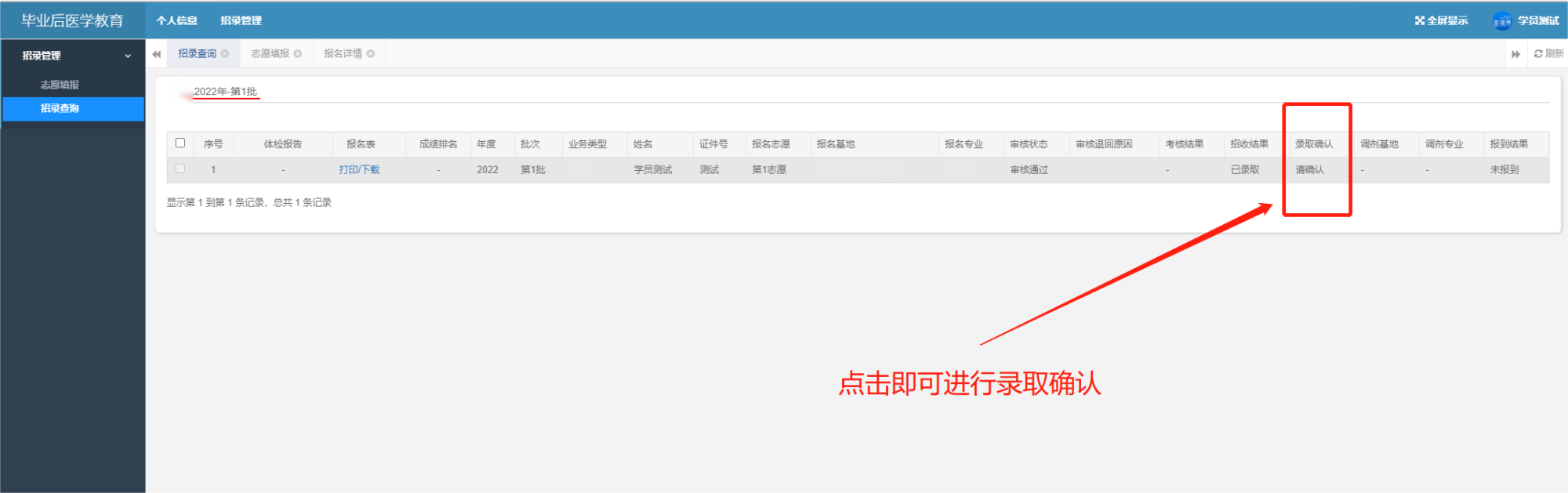 （八）服务支持报考学员报名问题请联系报考基地咨询，任何操作问题可加入下方二维码咨询。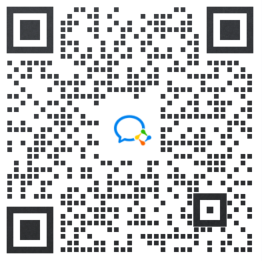 